OPEN LEARNING COURSE 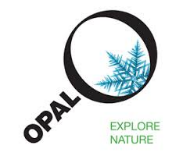 accredited by Queen’s University BelfastCourse Tutor: Barbara Brown, PGCE, MScOPAL Community Scientist in Cardiff Region.3 half days at The National Museum Wales, Cardiff, Cathays Park from Weds April 13th 2016.This course is training for you to run OPAL citizen science surveys. The only charge is a £5 registration fee!Suitable for anyone wishing to learn more about their local environment. You will learn how to conduct a range of OPAL user-friendly environmental surveys (and to lead a group survey). The surveys are suitable for all abilities and ages. Also be of interest and value to educators (all types) looking to enhance their outdoor learning and teaching.All data collected is uploaded onto a national database making a significant scientific contribution.Survey sites (after introduction in National Museum then surveys in and around Cathays Park and Bute Park.Part 1: Weds April 13th from 1.30pm-5.30pm. Part 2: Weds 27th April from 1.30pm-5.30pm.Part 3: Wednesday 4th May from 1.30pm-5pm 5 CATS Points (Level 1) available upon completion of a short assessment portfolioTo find out more information on the course in your area and to register online go to www.qub.ac.uk/ol and click on Education.Closing date: Wednesday April 6th - a week before the class is due to start)Conducting environmental surveys using Open Air Laboratories (OPAL)Course Number: LE2474  